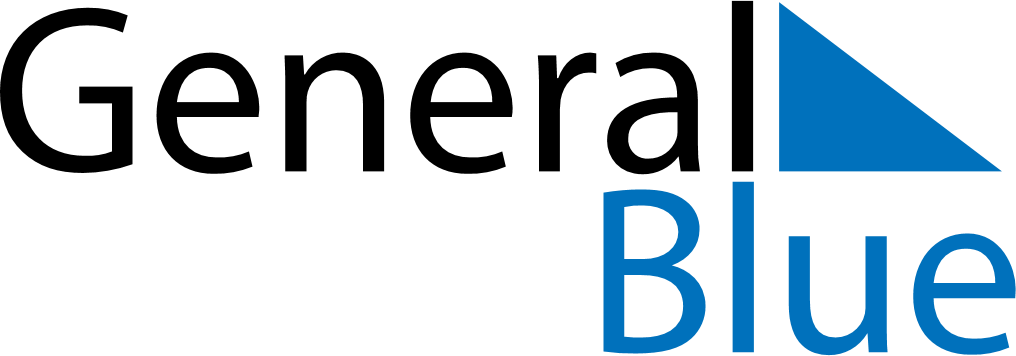 June 2024June 2024June 2024June 2024June 2024June 2024June 2024General Ramirez, Entre Rios, ArgentinaGeneral Ramirez, Entre Rios, ArgentinaGeneral Ramirez, Entre Rios, ArgentinaGeneral Ramirez, Entre Rios, ArgentinaGeneral Ramirez, Entre Rios, ArgentinaGeneral Ramirez, Entre Rios, ArgentinaGeneral Ramirez, Entre Rios, ArgentinaSundayMondayMondayTuesdayWednesdayThursdayFridaySaturday1Sunrise: 7:53 AMSunset: 6:03 PMDaylight: 10 hours and 10 minutes.23345678Sunrise: 7:54 AMSunset: 6:03 PMDaylight: 10 hours and 9 minutes.Sunrise: 7:54 AMSunset: 6:03 PMDaylight: 10 hours and 8 minutes.Sunrise: 7:54 AMSunset: 6:03 PMDaylight: 10 hours and 8 minutes.Sunrise: 7:55 AMSunset: 6:03 PMDaylight: 10 hours and 8 minutes.Sunrise: 7:55 AMSunset: 6:03 PMDaylight: 10 hours and 7 minutes.Sunrise: 7:56 AMSunset: 6:02 PMDaylight: 10 hours and 6 minutes.Sunrise: 7:56 AMSunset: 6:02 PMDaylight: 10 hours and 6 minutes.Sunrise: 7:57 AMSunset: 6:02 PMDaylight: 10 hours and 5 minutes.910101112131415Sunrise: 7:57 AMSunset: 6:02 PMDaylight: 10 hours and 5 minutes.Sunrise: 7:57 AMSunset: 6:02 PMDaylight: 10 hours and 4 minutes.Sunrise: 7:57 AMSunset: 6:02 PMDaylight: 10 hours and 4 minutes.Sunrise: 7:58 AMSunset: 6:02 PMDaylight: 10 hours and 4 minutes.Sunrise: 7:58 AMSunset: 6:02 PMDaylight: 10 hours and 3 minutes.Sunrise: 7:59 AMSunset: 6:02 PMDaylight: 10 hours and 3 minutes.Sunrise: 7:59 AMSunset: 6:02 PMDaylight: 10 hours and 3 minutes.Sunrise: 7:59 AMSunset: 6:02 PMDaylight: 10 hours and 2 minutes.1617171819202122Sunrise: 8:00 AMSunset: 6:02 PMDaylight: 10 hours and 2 minutes.Sunrise: 8:00 AMSunset: 6:03 PMDaylight: 10 hours and 2 minutes.Sunrise: 8:00 AMSunset: 6:03 PMDaylight: 10 hours and 2 minutes.Sunrise: 8:00 AMSunset: 6:03 PMDaylight: 10 hours and 2 minutes.Sunrise: 8:01 AMSunset: 6:03 PMDaylight: 10 hours and 2 minutes.Sunrise: 8:01 AMSunset: 6:03 PMDaylight: 10 hours and 2 minutes.Sunrise: 8:01 AMSunset: 6:03 PMDaylight: 10 hours and 2 minutes.Sunrise: 8:01 AMSunset: 6:03 PMDaylight: 10 hours and 2 minutes.2324242526272829Sunrise: 8:01 AMSunset: 6:04 PMDaylight: 10 hours and 2 minutes.Sunrise: 8:02 AMSunset: 6:04 PMDaylight: 10 hours and 2 minutes.Sunrise: 8:02 AMSunset: 6:04 PMDaylight: 10 hours and 2 minutes.Sunrise: 8:02 AMSunset: 6:04 PMDaylight: 10 hours and 2 minutes.Sunrise: 8:02 AMSunset: 6:05 PMDaylight: 10 hours and 2 minutes.Sunrise: 8:02 AMSunset: 6:05 PMDaylight: 10 hours and 3 minutes.Sunrise: 8:02 AMSunset: 6:05 PMDaylight: 10 hours and 3 minutes.Sunrise: 8:02 AMSunset: 6:06 PMDaylight: 10 hours and 3 minutes.30Sunrise: 8:02 AMSunset: 6:06 PMDaylight: 10 hours and 4 minutes.